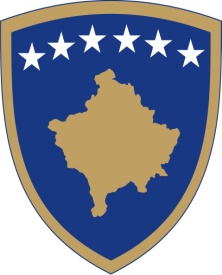 Republika e KosovësRepublika Kosova-Republic of KosovoQeveria –Vlada-Government ZYRA E KRYEMINISTRIT/ URED PREMIJERA/ OFFICE OF THE PRIME MINISTERAgjencia për Barazi Gjinore -Agencija za Polnu Ravnopravnost-Agency for Gender EqualityJavni poziv za iskazivanje interesa za učešće u  komisijama   za procenu nacrta predloga NVO-aDatum:  18.05.2022Na osnovu Javnog poziva od 17.05.2022.godine koji je objavila Agencija za ravnopravnost polova / Kancelarija  premijera kao  javni poziv za finansijsku podršku projektima/programima NVO-a, u cilju promocije i zaštite ravnopravnosti polova, pozivamo nevladine organizacije/civilno društvo, da se prijavljuju  za učešće u komisiji za procenu u svojstvu spoljnih  stručnjaka, uključujući predstavnike NVO-a.Uredba MF-04/04 o kriterijumima, standardima i postupcima javnog finansiranja NVO -a, u članu 8. stav 3.2. predviđa  da kao  deo bilo koje komisije za procenu  projektnih predloga NVO-a, primljenih  u skladu sa javnim pozivima treba da budu  dva predstavnika iz grupe spoljnih eksperata, uključujući predstavnike NVO-a. U tom cilju, Agencija za ravnopravnost polova poziva sve zainteresovane kandidate da se prijave za  spoljne eksperte u  komisiji za procenu  projektnih predloga koje su nevladine organizacije podnele za finansiranje iz javnih sredstava.Pravo na apliciranje imaju:  Zaposleni u aktivnim nevladinim organizacijama u Republici Kosovo;Nezavisni stručnjaci koji imaju najmanje 5 godina radnog iskustva u oblasti  javne uprave, izrade  i upravljanja projektima  ili u  sličnim oblastima.Kandidati treba da  ispunjavaju  sledeče uslove:  Da  su  završili  najmanje  nivo Bachelor  studija;Da imaju najmanje 5 godina radnog iskustva;Da imaju iskustva u projektima NVO;Da nisu politički imenovana lica, civilni  službenici ili na sličnim pozicijma u državnoj upravi.    Kandidati trebaju  podneti sledeče dokumente:  Motivaciono pismo;Ažuriran CV; Dokaz o obrazovanju i  radnom iskustvu;Zaposleni u NVO-ima treba  da dostave pismo o nominaciji od rukodioca  NVO-a u kome je podnosilac zahteva zaposlen.  Aplikaciranje  se može obaviti putem e-mail: saranda.zogaj@rks-gov.net do 01.06.2022, god. u  16.00h. 